Promoting Interest in Science & Science Careers through Field Trips to the Belle Isle Aquarium 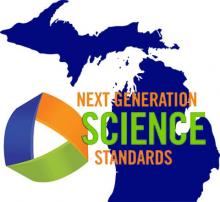 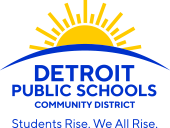 Design a new lesson plan using ideas and concepts gained at the Belle Isle Summer Institute. Teachers submitting approved lessons will receive a $150 stipend. Teachers must use the DPSCD lesson plan outline and describe in enough detail so that another teacher could teach the lesson.  To earn Michigan Tech graduate credit, submit to institute coordinator jchadde@mtu.edu by Dec. 1, 2019.To earn $150 stipend, submit to institute coordinator jchadde@mtu.edu for approval by Dec. 30, 2019.Teacher Name:                                              	  School: ______________________Email: __________________________   Date submitted: ________Office of Science Lesson Planner RubricTeacher:         _________                        Date submitted:_______	Target Grade:  ____________                   Unit Driving Question (3 points):  Lesson Level Question (If Available):  Plan for success using NGSS (10 points):  Lessons and assessments should be designed in a way that allows students to engage in all three dimensions simultaneously.Plan for success using NGSS (10 points):  Lessons and assessments should be designed in a way that allows students to engage in all three dimensions simultaneously.Plan for success using NGSS (10 points):  Lessons and assessments should be designed in a way that allows students to engage in all three dimensions simultaneously.Plan for success using NGSS (10 points):  Lessons and assessments should be designed in a way that allows students to engage in all three dimensions simultaneously.Plan for success using NGSS (10 points):  Lessons and assessments should be designed in a way that allows students to engage in all three dimensions simultaneously.Plan for success using NGSS (10 points):  Lessons and assessments should be designed in a way that allows students to engage in all three dimensions simultaneously.NGSS Performance Expectation(s):The 3-Dimensions of the Next Generation Science StandardsThe 3-Dimensions of the Next Generation Science StandardsThe 3-Dimensions of the Next Generation Science StandardsThe 3-Dimensions of the Next Generation Science StandardsThe 3-Dimensions of the Next Generation Science StandardsScience and Engineering Practices: Eight practices that represent how scientists investigate the natural world.Science and Engineering Practices: Eight practices that represent how scientists investigate the natural world.Disciplinary Core Ideas: Key ideas in science that have broad importance.Disciplinary Core Ideas: Key ideas in science that have broad importance.Cross Cutting Concepts: Concepts that have connections across all domains of science.SEP:SEP:DCIDCICCC:Learning Target (3 points): (Written in a way that does not give away any scientific discovery opportunities)Academic Language (3 points): (Students should discover these terms and concepts through scientific investigations)Academic Language (3 points): (Students should discover these terms and concepts through scientific investigations)Academic Language (3 points): (Students should discover these terms and concepts through scientific investigations)Materials (3 points):Materials (3 points):3-Dimensional Learning Elements3-Dimensional Learning Elements3-Dimensional Learning ElementsPhenomena (3 points): (Real-world/natural occurrence used to create or support Driving Question Board and connects to each lesson within the unit)	Phenomena (3 points): (Real-world/natural occurrence used to create or support Driving Question Board and connects to each lesson within the unit)	Phenomena (3 points): (Real-world/natural occurrence used to create or support Driving Question Board and connects to each lesson within the unit)	Phenomena (3 points): (Real-world/natural occurrence used to create or support Driving Question Board and connects to each lesson within the unit)	Lesson Connection to Phenomena (3 points): (How does this investigation help students explain the phenomenon)Lesson Connection to Phenomena (3 points): (How does this investigation help students explain the phenomenon)Exploration, Discussion, Investigation Activities (20 points):Differentiation of instruction for exceptional learners (2 points): Exploration, Discussion, Investigation Activities (20 points):Differentiation of instruction for exceptional learners (2 points): Exploration, Discussion, Investigation Activities (20 points):Differentiation of instruction for exceptional learners (2 points): Exploration, Discussion, Investigation Activities (20 points):Differentiation of instruction for exceptional learners (2 points): Exploration, Discussion, Investigation Activities (20 points):Differentiation of instruction for exceptional learners (2 points): Exploration, Discussion, Investigation Activities (20 points):Differentiation of instruction for exceptional learners (2 points): Formative Assessment(s): (Progress monitoring strategy used to assist with lesson adaptations based on students’ needs)Formative Assessment(s): (Progress monitoring strategy used to assist with lesson adaptations based on students’ needs)Formative Assessment(s): (Progress monitoring strategy used to assist with lesson adaptations based on students’ needs)Formative Assessment(s): (Progress monitoring strategy used to assist with lesson adaptations based on students’ needs)Formative Assessment(s): (Progress monitoring strategy used to assist with lesson adaptations based on students’ needs)Formative Assessment(s): (Progress monitoring strategy used to assist with lesson adaptations based on students’ needs)Student Artifact (5 points): (Tangible evidence of student learning)Student Artifact (5 points): (Tangible evidence of student learning)Student Discourse (2 points): (What you should hear that is evidence of student learning; see Talk Moves) Student Discourse (2 points): (What you should hear that is evidence of student learning; see Talk Moves) Student Discourse (2 points): (What you should hear that is evidence of student learning; see Talk Moves) Student Discourse (2 points): (What you should hear that is evidence of student learning; see Talk Moves) Learning Extensions (2 points):: (Learning beyond the classroom)Learning Extensions (2 points):: (Learning beyond the classroom)Learning Extensions (2 points):: (Learning beyond the classroom)Learning Extensions (2 points):: (Learning beyond the classroom)Learning Extensions (2 points):: (Learning beyond the classroom)Learning Extensions (2 points):: (Learning beyond the classroom)